Fairmont Senior High School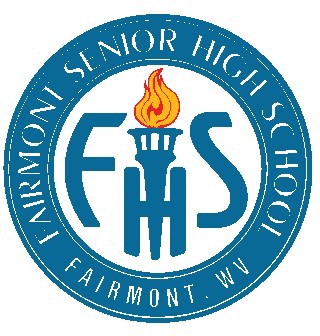 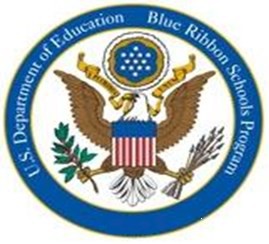 1 Loop Park, Fairmont, WV 26554Phone: 304-367-2150 ● Fax: 304-366-5988A National Blue Ribbon SchoolSCHOOL & COMMUNITY DEMOGRAPHICS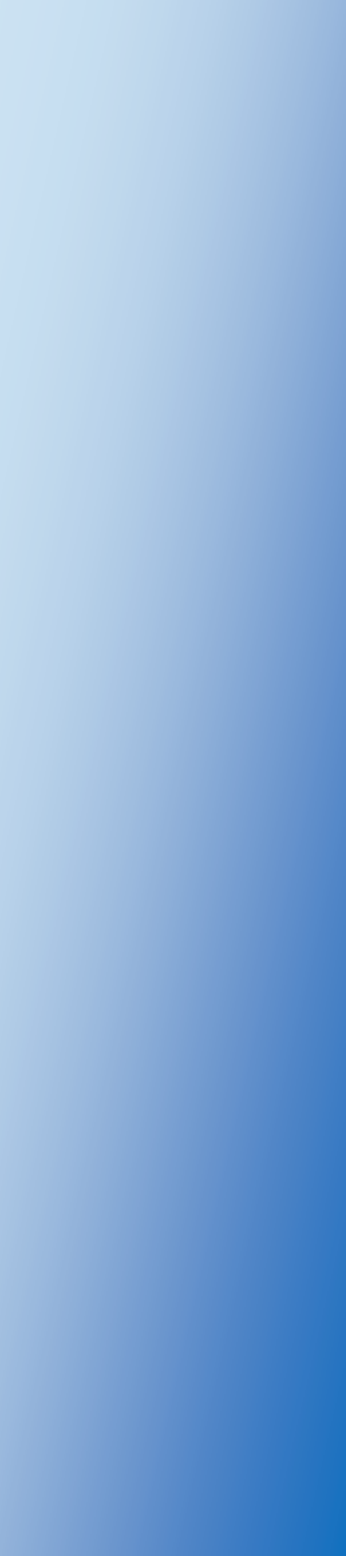 Fairmont Senior High School is a comprehensive high school serving an estimated 800 students in grades nine through twelve. Approximately 80% of the students identify as Caucasian, 12% African-American, and 6% Multi-Racial, and 2% Hispanic/Latino. Approximately 36% of our students are identified as low- SES and receive free or reduced lunch.We are located in North Central West Virginia. The strength of Fairmont Senior High School is based upon a cooperative working relationship with our shareholders – parents, students, teachers, and community members. Fairmont Senior is an important cornerstone of the community.CURRICULUM OFFERINGSThe day is divided into seven 54-minute periods, and the school year consists of 180 days divided into two semesters. Students have an opportunity to earn three and a half credits each semester, seven credits each year. The minimum number of credits to graduate is twenty-four. A strong em- phasis is placed on writing, critical thinking, computation, creativity, problem solving, and team work.The curriculum offers Advanced Placement (AP) courses in English Literature, United States His- tory, Government, Calculus, Statistics, Chemistry, Music Theory, and Computer Science. Dual enrollment courses offered at Fairmont Senior High School are College Algebra, College Trigo- nometry, College Biology, and College English. Students have the opportunity to attend the local university and/or community & technical college during their senior year and earn college credit.GRADINGFairmont Senior High School utilizes a state-wide, standards-based assessment during the spring semester. In order to receive credit for a course, students must consistently demonstrate proficiency in their assigned classes. Tutoring sessions are offered after school for students struggling with their coursework.EXRACURRICULAR OFFERINGSFairmont Senior High School offers multiple special interest clubs including a number of service and honorary groups which all provide opportunities for extracurricular involvement. FSHS offers an outstanding Fine Arts program, which includes drama, art and both vocal and instrumental mu- sic. Our Fine Arts program has won numerous awards. The audition only, Advanced Vocal En- semble, the Madrigals, provides a renaissance-style performance in all shows and competitions.Our superlative sports program encompasses 20 competitive teams at the varsity and junior varsity levels.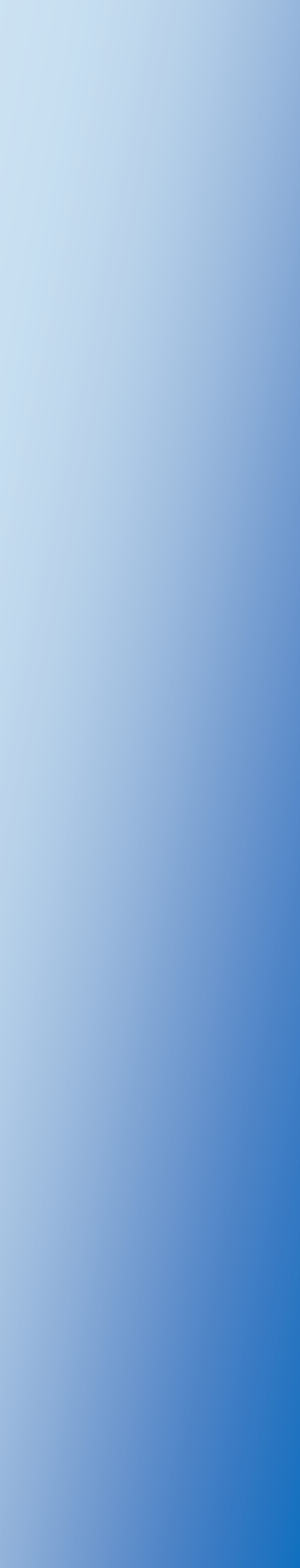 *Students choose science courses based on program of study. Science choices include Physical Science, EnvironmentalScience, Human Anatomy, Forensic Science, Forensic Science Honors, Dual Credit Forensics, Chemistry, AP Chemistry, College Biology, and Physics.Three Year Trends-Average SAT Scores Fairmont Senior High School vs. State of WVMission Statement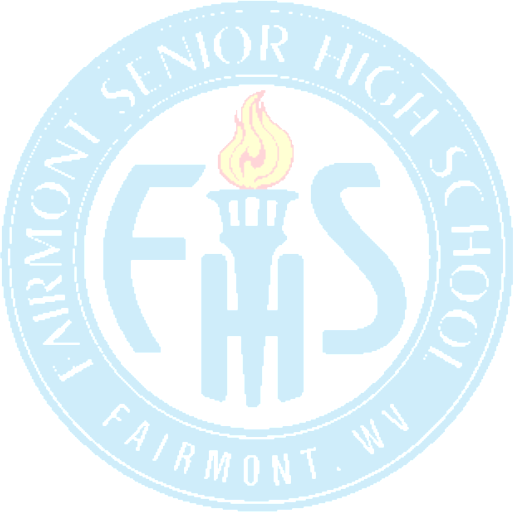 Fairmont Senior High School remains an academic leader in preparing students for college and for the world of work. Our mission is to provide a safe, motivating work environment, a climate of high expectations, and a rigorous curriculum for ALL students. We believe in teaching and model- ing appropriate behaviors to aid in the mastery of grade level skills in ALL core areas. Creating and maintaining open lines of communication with parents and community stakeholders plays an important role towards our pursuit of rigor and excellence for ALL students.